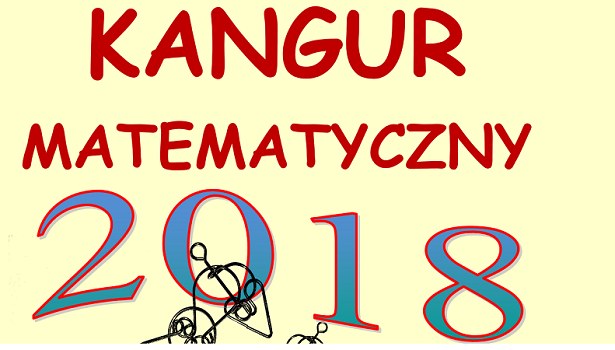 15 marca 2018 roku 81 uczniów naszej szkoły wzięło udział w konkursie. Zadania były jak zwykle nietypowe i bardzo trudne. Miło nam poinformować, że 33 uczniów znalazło się w gronie najlepszych.      A oto oni:Kadet – klasa II gimnazjum                                         Junior – klasa III gimnazjum 	Gierlasińska Martyna – wyróżnienie			  Lisak Maciej - wyróżnienie	Bysiewicz Monika – wyróżnienie                                    Nguyen Wiktor - wyróżnienie	Zygarowicz Karolina – wyróżnienie                                 Waliszewski Dominik - wyróżnienie	Kania Zuzanna – wyróżnienie                                         Misiak Filip -  wyróżnienie	Krzysztof Olga - wyróżnienie	Skrok Dawid – wyróżnienieJunior – klasa I liceum					Student – klasa II liceum	Bysiewicz Dominik – laureat	Znój Izabela - bardzo dobry	Winiarski Mateusz – bardzo dobry	Burczyk Bartłomiej -bardzo dobry	Sajdak Paweł – wyróżnienie	Legęza Grzegorz - wyróżnienie	Szuba Monika – wyróżnienie	Justkowski Bartosz - wyróżnienie	Szul Dawid – wyróżnienie	Zdziebko Olaf - wyróżnienie	Słyś Marek – wyróżnienie	Hanus Katarzyna - wyróżnienie	Sroka Anna – wyróżnienie	Hawryluk Marcin - wyróżnienie	Paździerz Łukasz – wyróżnienie	                                       Mazur Łukasz - wyróżnienie	Lubiński Miłosz – wyróżnienie		Kazalski Maciej - wyróżnienie	Sudoł Adam - wyróżnienieStudent – klasa III liceum	Kilar Rafał – bardzo dobry	Kosztyła Wojciech – wyróżnienie	Kalisz Anna – wyróżnienie	Biesiadowski Mateusz – wyróżnienieDominik Bysiewicz jako laureat weźmie udział  w międzynarodowym obozie matematycznym           w Zakopanem. Serdecznie gratulujemy i życzymy kolejnych sukcesów!                                                                                                                   przygotowała Renata Trznadel                                         